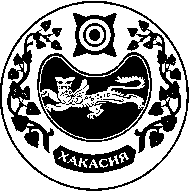 СОВЕТ ДЕПУТАТОВ ЧАРКОВСКОГО СЕЛЬСОВЕТАУСТЬ-АБАКАНСКОГО РАЙОНА РЕСПУБЛИКИ ХАКАСИЯРЕШЕНИЕ26.11.2019                                             аал Чарков    			                       № 29/3О признании утратившими силу некоторых решений Совета депутатов Чарковского сельсовета          В целях приведения муниципальных нормативных правовых актов в соответствие с действующим федеральным законодательством, в соответствии со статьей 29 Устава муниципального образования Чарковский сельсовет, Совет депутатов Чарковского сельсовета Усть-Абаканского района Республики ХакасияРЕШИЛ:Признать утратившими силу:1) решение Совета депутатов Чарковского сельсовета от 15.03.2016 № 7/3 «Об утверждении Положения «О комиссии Совета депутатов Чарковского сельсовета по контролю за достоверностью сведений о доходах, об имуществе и обязательствах имущественного характера, представляемых лицами, замещающими муниципальные должности, должности муниципальной службы, и иными лицами Совета депутатов Чарковского сельсовета, а также их супруги (супруга) и несовершеннолетних детей в соответствии с федеральным законодательством о противодействии коррупции»;2) решение Совета депутатов Чарковского сельсовета от 31.05.2019 № 13/3 «О протесте прокурора Усть-Абаканского района и внесение изменений в решение Совета депутатов Чарковского сельсовета от 15.03.2016 № 7/3 «Об утверждении Положения «О комиссии Совета депутатов Чарковского сельсовета по контролю за достоверностью сведений о доходах, об имуществе и обязательствах имущественного характера, представляемых лицами, замещающими муниципальные должности, должности муниципальной службы, и иными лицами Совета депутатов Чарковского сельсовета, а так же их супруги (супруга) и несовершеннолетних детей в соответствии с федеральным законодательством о противодействии коррупции».2. Настоящее Решение вступает в силу со дня его официального опубликования (обнародования).Глава Чарковского сельсоветаУсть-Абаканского района Республики Хакасия                                      Г.И. Дорохина